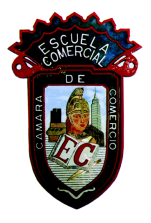 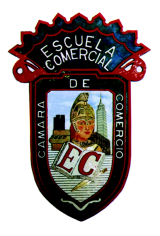 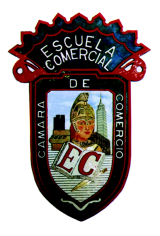 TRABAJOS A REALIZAR.Debido a lo sucedido en la CDMX se solicita a los alumnos de Licenciatura, mismos que se 
encuentran cursando la materia de Microeconomía dar solución a los siguientes ejercicios.Los trabajos adjuntos se estarán considerando dentro de la primer y segunda evaluación. Las preguntas e investigación a realizar se deberán entregar a mano el mismo día en que se reanuden las clases.1.- Que es el capitalismo?2.- Como nació el capitalismo?3.- Que es el feudalismo?4.- En que año se dio el feudalismo?5.- Que es el cacicazgo?6.- Que países afecto el cacicazgo?7.- Mencione los 5 tipos de sociedades que ha tenido el mundo históricamente.8.- Que es un sindicato?9.- La religión como ha influido en la economía?10.- Porque existe la inflación?A los alumnos se les solicita investigar dentro del periódico economista, como ha afectado la situación
de los temblores económicamente a nuestro país. ( 3 Cuartillas a mano )Es decir actualmente como están cotizando los 5 mercados en la BMV (Bolsa mexicana de valores).Se les recuerda a los alumnos los trabajos que se encuentran pendientes, mismos que deberán
ser entregados en la fecha adjunta o en su caso en cuanto se reanuden las clases.Libro: Rius / Economía al alcance de todos             28 – Sep – 2017Museo: Arte moderno / La letra con arte entra       28 – Sep – 2017Caso Harvard: El efecto tequila                                28 – Sep – 2017Evaluación extra:
Película IT – Comparación de película original con la actual.Por último se les recuerda a los alumnos registrarse en la página oficial del Colegio de Contadores
Públicos de México a la conferencia IFRS / Afore misma que se llevara a cabo el 17 de Octubre.Alumno que no se registre a dicha conferencia no podrá asistir.MATERIA:  
Microeconomía / 100 - AHTFECHA: Septiembre / 2017   PROFESOR:  ENRIQUE LÓPEZ